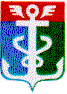 РОССИЙСКАЯ ФЕДЕРАЦИЯПРИМОРСКИЙ КРАЙ
ДУМА НАХОДКИНСКОГО ГОРОДСКОГО ОКРУГАРЕШЕНИЕ31.05.2023                                                                                                                       № 132    О результатах публичных слушаний по проекту решения Думы Находкинского городского округа «О внесении изменений в Устав Находкинского городского округа Приморского края»  Дума Находкинского городского округаР Е Ш И Л А:Принять к сведению результаты публичных слушаний по проекту решения Думы Находкинского городского округа «О внесении изменений в Устав Находкинского городского округа Приморского края», принятые протоколом заседания оргкомитета для организации и проведения публичных слушаний от 20.04.2023 № 40, представленные в письме заместителя председателя оргкомитета для организации и проведения публичных слушаний (вх. от 25.04.2023 № 241).  2.	Настоящее решение вступает в силу со дня его принятия.Председатель Думы				                                               А.В. Кузнецов